PŘÍLOHA ISOUHRN ÚDAJŮ O PŘÍPRAVKU1.	NÁZEV VETERINÁRNÍHO LÉČIVÉHO PŘÍPRAVKUShutOut 2,6 g intramamární suspenze pro dojnice v období stání na sucho2.	KVALITATIVNÍ A KVANTITATIVNÍ SLOŽENÍKaždý intramamární aplikátor (4 g) obsahuje:Léčivá látka:Bismuthi subnitras              2,6 g(odpovídá 1,9 g bismuthum)Pomocné látky:Úplný seznam pomocných látek viz bod 6.1.3.	LÉKOVÁ FORMAIntramamární suspenze.Bílá až bledě žlutá homogenní suspenze.4.	KLINICKÉ ÚDAJE4.1	Cílové druhy zvířatSkot (dojnice v období stání na sucho) 4.2	Indikace s upřesněním pro cílový druh zvířat Prevence nových intramamárních infekcí v období stání na sucho.Přípravek může být použit samostatně jako součást péče při zaprahování dojnic a potlačení mastitid ve stádě za předpokladu, že u těchto dojnic neprobíhá subklinická infekce.4.3	KontraindikacePřípravek nepoužívat samostatně u dojnic se subklinickou mastitidou v období zaprahování. Nepoužívat u dojnic s klinickou mastitidou v období zaprahování. Nepoužívat u dojnic v laktaci. Viz bod 4.7.Nepoužívat v případě známé přecitlivělosti na léčivou látku nebo na některou z pomocných látek.4.4	Zvláštní upozornění pro každý cílový druhVýběr dojnic pro léčbu přípravkem má být založen na základě klinického posouzení veterinárním lékařem. Kritéria pro výběr dojnic mohou být založena na základě výskytu mastitid a počtu somatických buněk u jednotlivých krav nebo na základě testu pro detekci subklinických mastitid nebo bakteriologického vyšetření. 4.5	Zvláštní opatření pro použitíZvláštní opatření pro použití u zvířatJe dobrou praxí pravidelně sledovat u zaprahovaných dojnic příznaky klinické mastitidy. Pokud se v uzavřené čtvrti vyvine klinická mastitida, musí být před zavedením vhodné terapie čtvrť manuálně vydojena.Aby se snížilo riziko kontaminace, aplikátor neponořovat do vody.Aplikátor používat pouze jednou.Při podání přípravku je důležité dodržovat striktně aseptický postup, protože přípravek nemá antimikrobiální účinnost.Po podání přípravku nepodávat žádný jiný intramamární přípravek.U dojnic, které by mohly mít subklinickou mastitidu, může být přípravek použit po podání vhodné antibiotické léčby pro zaprahnuté dojnice do infikované čtvrti.Zvláštní opatření určené osobám, které podávají veterinární léčivý přípravek zvířatůmTento přípravek může vyvolat iritaci kůže a očí. Zabraňte kontaktu s kůží a očima.V případě kontaktu přípravku s kůží nebo očima, opláchněte postižené místo důkladně vodou.Soli bismuthu byly spojovány s reakcemi z přecitlivělosti. Pokud je vám známo, že máte alergii na soli bismuthu, vyhněte se manipulaci s tímto přípravkem. Pokud se u vás objeví postexpoziční příznaky, vyhledejte lékařskou pomoc a ukažte příbalovou informaci nebo etiketu praktickému lékaři.Po manipulaci s přípravkem si umyjte ruce.Dezinfekční ubrousky:Dezinfekční ubrousky obsahují isopropyl-alkohol a mohou proto vyvolat iritaci kůže a očí.Zabraňte kontaktu s očima. Zabraňte delšímu kontaktu s kůží. Zabraňte inhalaci výparů. Použití rukavic může zabránit iritaci kůže. Po použití si umyjte ruce.4.6	Nežádoucí účinky (frekvence a závažnost)Nejsou známy.4.7	Použití v průběhu březosti, laktace nebo snáškyBřezost:Přípravek se po intramamární infuzi neabsorbuje, proto ho lze použít u březích zvířat.Při otelení může být zátka pozřena teletem. Pozření přípravku teletem je bezpečné a přípravek nevyvolává u telete žádné nežádoucí účinky.Laktace:Přípravek je určen pro použití u zaprahlých krav. Pokud dojde k jeho použití u krav v laktaci, může být pozorován malý (do dvojnásobku) nárůst počtu somatických buněk. V takovém případě vydojte zátku manuálně, další opatření nejsou nutná.4.8	Interakce s dalšími léčivými přípravky a další formy interakceV klinických studiích byla prokázána pouze kompatibilita strukové zátky s porovnatelným složením obsahujícím subnitrát bismuthu s přípravkem pro zaprahlé krávy s obsahem kloxacilinu.Viz také bod 4.5 „Zvláštní opatření pro použití u zvířat“.4.9	Podávané množství a způsob podáníPouze pro intramamární podání.Přípravek má dvě možnosti použití trysky. Klobouček aplikátoru může být částečně nebo úplně odstraněn. Doporučuje se stisknout struk na jeho bázi, protože to pomáhá při umístění suspenze do cisterny struku.Možnost použití krátké trysky: Použití krátké trysky umožňuje techniku částečného vsunutí, pokud má být aplikátor zaveden pouze do konce struku.Možnost použití dlouhé trysky: Použití dlouhé trysky umožňuje vhodnější ošetření například k prevenci vypadnutí trysky ze struku u pohybujících se nebo nervózních krav.Krok 1: Odstranění ulomitelného kloboučku                   Krok 2: Vsunutí dlouhé nebo krátké trysky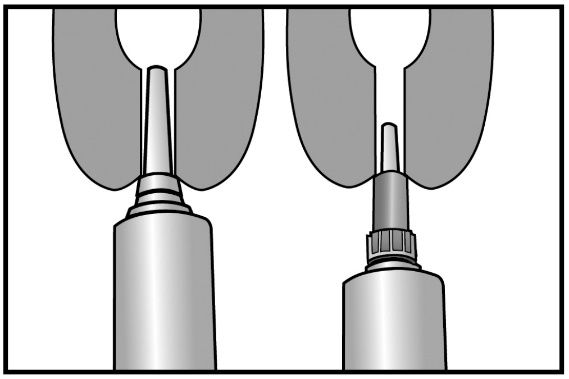 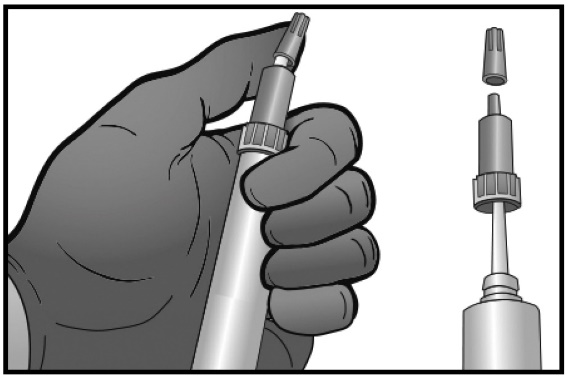 Vstříkněte obsah jednoho aplikátoru přípravku do každé čtvrti mléčné žlázy ihned po posledním dojení v laktaci (při zaprahování). Struk nebo mléčná žláza se po podání přípravku nemasíruje. Je důležité, aby zátka zůstala jenom ve struku a nebyla vpravena do mléčné žlázy.Ke snížení rizika vzniku mastitidy po podání přípravku mají být přijata opatření k zamezení zanesení patogenů do struku.Je nevyhnutné, aby byl struk důkladně očištěn přiloženým ubrouskem s obsahem alkoholového dezinfekčního prostředku. Struky otírejte až do doby, kdy už na ubrousku nepřibývá žádná viditelná špína. Před podáním přípravku struky nechte oschnout. Přípravek podávejte asepticky a vyvarujte se kontaminace trysky aplikátoru. Po podání se doporučuje použití vhodného namáčecího přípravku na dezinfekci struku nebo spreje.K ulehčení podání přípravku za chladného počasí ohřejte přípravek v teplém prostředí na pokojovou teplotu.4.10	Předávkování (symptomy, první pomoc, antidota), pokud je to nutnéPo podání dvojnásobku doporučované dávky dojnicím nebyly pozorovány žádné klinické nežádoucí účinky.4.11	Ochranná(é) lhůta(y)Maso: Bez ochranných lhůt.Mléko: Bez ochranných lhůt.5.	FARMAKOLOGICKÉ VLASTNOSTIFarmakoterapeutická skupina: různé přípravky k ošetření vemen a struků.ATCvet kód: QG52X.5.1	Farmakodynamické vlastnostiInfuze přípravku do každé čtvrti vemene vytvoří fyzikální bariéru proti vniknutí bakterií a tím snižuje incidenci nových intramamárních infekcí v době zaprahnutí.Přípravek je sterilní, nemá žádnou antimikrobiální účinnost.5.2	Farmakokinetické údajeSubnitrát bismuthu se z mléčné žlázy neabsorbuje, ale zůstává v struku jako zátka, dokud není fyzikálně odstraněna (dokázáno u krav s dobou zaprahnutí delší jako 100 dnů).6.	FARMACEUTICKÉ ÚDAJE6.1	Seznam pomocných látekTekutý parafinAluminium-stearátKoloidní bezvodý oxid křemičitý6.2	Hlavní inkompatibilityNeuplatňuje se.6.3	Doba použitelnostiDoba použitelnosti veterinárního léčivého přípravku v neporušeném obalu: 3 roky.6.4	Zvláštní opatření pro uchováváníTento veterinární léčivý přípravek nevyžaduje žádné zvláštní podmínky uchovávání.6.5	Druh a složení vnitřního obaluJednodávkový LDPE intramamární aplikátor uzavřený ulomitelným LDPE kloboučkem s obsahem 4 g pasty.Velikosti balení:Papírová krabice s 24 aplikátory a ubrousky s alkoholovým dezinfekčním prostředkem.Plastový kbelík se 144 aplikátory a ubrousky s alkoholovým dezinfekčním prostředkem.Na trhu nemusí být všechny velikosti balení.6.6	Zvláštní opatření pro zneškodňování nepoužitého veterinárního léčivého přípravku nebo odpadu, který pochází z tohoto přípravku Všechen nepoužitý veterinární léčivý přípravek nebo odpad, který pochází z tohoto přípravku, musí být likvidován podle místních právních předpisů. 7.	DRŽITEL ROZHODNUTÍ O REGISTRACI Intervet International B.V.Wim de Körverstraat 355831 AN BoxmeerNizozemsko8.	Registrační číslo(a)96/012/21-C9.	Datum registrace/ prodloužení registrace26. 2. 202110. 	DATUM REVIZE TEXTUProsinec 2023DALŠÍ INFORMACEVeterinární léčivý přípravek je vydáván pouze na předpis.